Social- och miljöutskottets betänkandeÄndring av landskapslagen om miljöskyddLandskapsregeringens lagförslag nr 25/2016-2017INNEHÅLLSammanfattning	1Landskapsregeringens förslag	1Utskottets förslag	1Utskottets synpunkter	1Ärendets behandling	1Utskottets förslag	2SammanfattningLandskapsregeringens förslagLandskapslagen om miljöskydd föreslås ändrad så att bestämmelserna i EUs förordningar om ämnen som bryter ned ozonskiktet samt om fluorerade växthusgaser genomförs på Åland och så att genomförandet av EUs luftkvalitetsdirektiv kompletteras.Utskottets förslagUtskottet föreslår att lagförslaget antas utan ändringar.Utskottets synpunkterI lagförslaget föreslås att kapitel 17 i Finlands miljöskyddslag (FFS 527/2014) antas som blankettlagstiftning på Åland. I lagförslagets 34c § föreslås att landskapsregeringen ska sköta de förvaltningsuppgifter som enligt riksbestämmelserna i kapitel 17 ankommer på säkerhets- och kemikalieverket. Eftersom Åland saknar resurser och kompetens för att sköta den certifiering som krävs av personer som ska hantera ämnen som bryter ned ozonskiktet samt vissa fluorerade växthusgaser avser dock landskapsregeringen att ingå en överenskommelseförordning om att säkerhets- och kemikalieverket ska sköta certifieringen. Säkerhets- och kemikalieverket sköter för närvarande uppgiften med stöd av avtal. Utskottet delar landskapsregeringens uppfattning att det är mest ändamålsenligt att säkerhets- och kemikalieverket fortsättningsvis sköter certifieringen även för Ålands del. Utskottet har erfarit att den utbildning som krävs för att erhålla kompetens för att hantera ämnen som bryter ned ozonskiktet samt vissa fluorerade växthusgaser ges på svenska.   Ärendets behandlingLagtinget har den 28 april 2017 inbegärt social- och miljöutskottets yttrande i ärendet. 	Utskottet har i ärendet hört vicelantrådet Camilla Gunell och miljöingenjören Mia Westman.   	I ärendets avgörande behandling deltog ordföranden Carina Aaltonen, viceordföranden Mikael Lindholm samt ledamöterna Fredrik Fredlund,  Igge Holmberg, Annette Holmberg-Jansson, Torsten Sundblom och Pernilla Söderlund.Utskottets förslagMed hänvisning till det anförda föreslår utskottetatt lagtinget antar lagförslaget i oförändrad lydelse.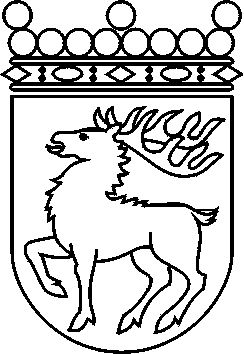 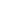 Ålands lagtingBETÄNKANDE nr 15/2016-2017BETÄNKANDE nr 15/2016-2017DatumSocial- och miljöutskottet2017-05-11Till Ålands lagtingTill Ålands lagtingTill Ålands lagtingTill Ålands lagtingTill Ålands lagtingMariehamn den 11 maj 2017Mariehamn den 11 maj 2017OrdförandeCarina AaltonenSekreterareCarina Strand